Руководителю!В соответствии с письмом Министерства образования, науки и молодежи Республики Крым от 28.04.2023 № 2309/01-14 управление образования администрации города Евпатории Республики Крым сообщает.ФГБОУ ВО «Ивановский государственный университет» за счет средств бюджетных ассигнований федерального бюджета на 2023/2024 учебный год выделены квоты приема на целевое обучение по образовательным программам бакалавриата и специалитета:Детальную информацию можно получить у ответственного секретаря приемной комиссии университета Езерской Светланы Геннадьевны по тел.: 8-800-222-56-86, 8 (4932) 939478, 8-920-671-2889, по e-mail: pk@ivanovo.ac.ru  (c пометкой в теме письма «Целевое обучение») или на сайте www.ivanovo.ac.ru (раздел Приемная комиссия - Информация о приеме 2023).Начальник  управления  образованияадминистрации  города  Евпатории						В.И. Жеребец Бештыева Ф.И., 3 33 48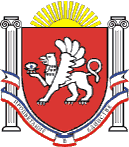 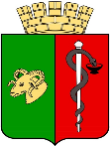 УПРАВЛІННЯ  ОСВІТИ  АДМІНІСТРАЦІЇ МІСТА ЄВПАТОРІЇ РЕСПУБЛІКИ КРИМ  УПРАВЛЕНИЕ  ОБРАЗОВАНИЯ  АДМИНИСТРАЦИИ                 ГОРОДА ЕВПАТОРИИ РЕСПУБЛИКИ КРЫМКЪЫРЫМ
ДЖУМХУРИЕТЕВПАТОРИЯШЕЭР МЕМУРИЕТИНИНЪТАСИЛЬ ИДАРЕСИКЪЫРЫМ
ДЖУМХУРИЕТЕВПАТОРИЯШЕЭР МЕМУРИЕТИНИНЪТАСИЛЬ ИДАРЕСИул. Некрасова,45 , г. Евпатория, Республика Крым, 297412, тел./факс (06569) 30308,
 e-mail: secretariat@evp.rk.gov.ru ул. Некрасова,45 , г. Евпатория, Республика Крым, 297412, тел./факс (06569) 30308,
 e-mail: secretariat@evp.rk.gov.ru ул. Некрасова,45 , г. Евпатория, Республика Крым, 297412, тел./факс (06569) 30308,
 e-mail: secretariat@evp.rk.gov.ru ул. Некрасова,45 , г. Евпатория, Республика Крым, 297412, тел./факс (06569) 30308,
 e-mail: secretariat@evp.rk.gov.ru Образовательная программаКодНаправлениеБакалавриатБакалавриатБакалавриатМатематика, алгоритмы и анализ данных01.03.01МатематикаПрограммирование и информационные технологии02.03.02Фундаментальная информатика и информационные технологииФундаментальная и прикладная физика03.03.02ФизикаМедицинская и фармацевтическая химия04.03.01ХимияБиоэкология ибиоразнообразие; Биохимия и физиология06.03.01БиологияМатериалы микро- и наносистемной техники28.03.01Нанотехнологии и микросистемная техникаОбразование в области хореографии44.03.01Педагогическое образованиеОбучение иностранным языкам44.03.01Педагогическое образованиеПсихология образования44.03.02Психолог-педагогическоеобразованиеСпециалитетСпециалитетСпециалитетФундаментальная и прикладная химия04.05.01Фундаментальная и прикладная химия